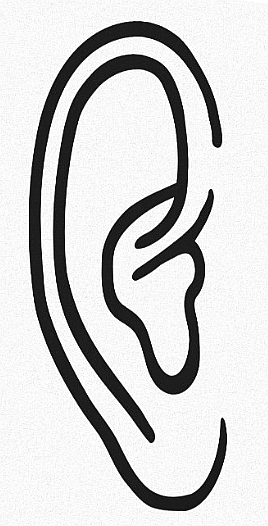     ca 400 x 400 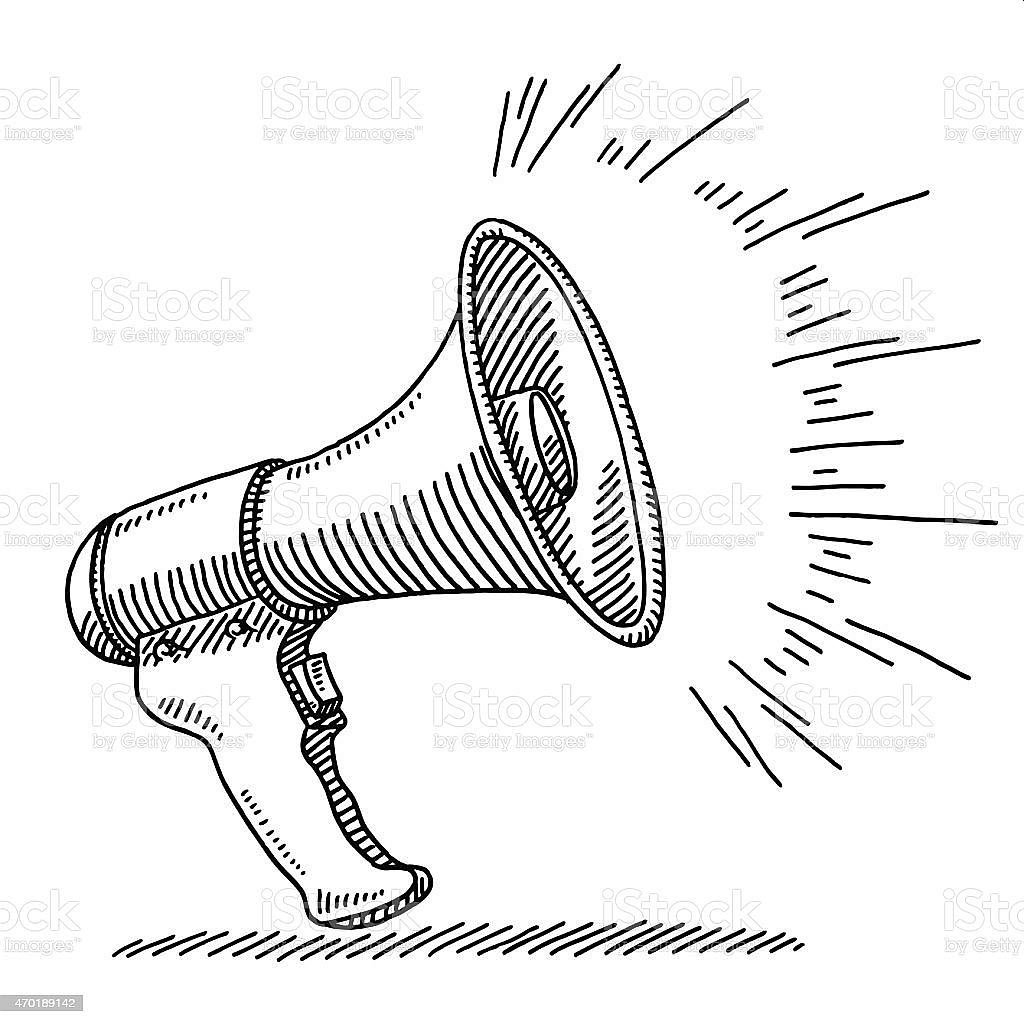 Loud Announcement Megaphone Drawing Stock Vector Art & More Images of ...iStockiStock|1024 × 1024 jpeg|Vor 4 Jahren, [28.11.2022]  € 24,00 https://www.istockphoto.com/de/vektor/laut-ank%C3%BCndigung-megafon-zeichnung-gm470189142-62866894 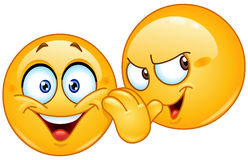 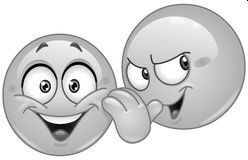 Cartoon Face Images, Stock Photos & Vectors | ShutterstockShutterstockShutterstock|440 × 280 jpeg  [28.11.2022]  Vor 6 Jahrencartoon face Stock-Fotos, Vektorgrafiken und Illustrationen sind lizenzfrei verfügbar. https://www.shutterstock.com/de/search/cartoon-face 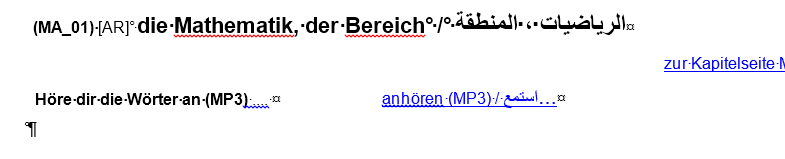 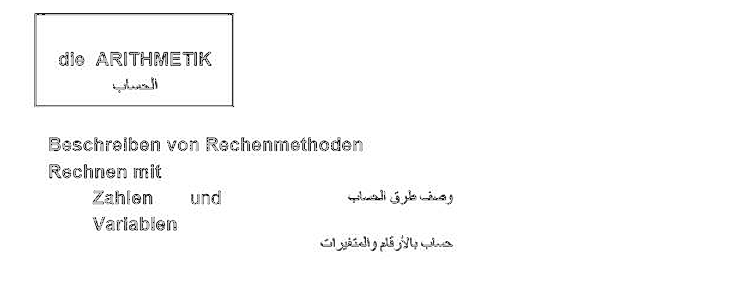 